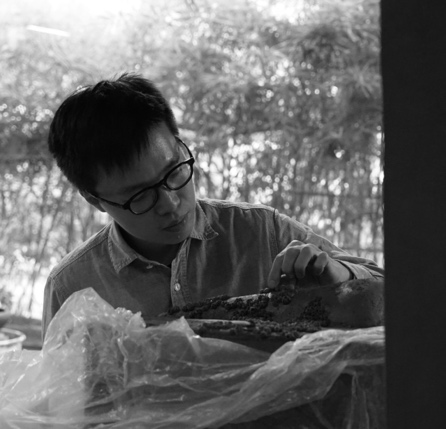 劉逸偉1985年生於中國現生活並工作於香港學歷2011年畢業於香港浸會大學視覺藝術院獲學士學位(榮譽)展覽2018「瓷中對談」，香港凱倫偉伯畫廊2017「Espresso And Cappuccino Cups」，意大利MIDeC國際陶瓷設計博物館「URNEN」，荷蘭歐洲陶瓷研究中心「2017京畿世界陶瓷雙年展主題展-敘事・歌頌人生」，南韓京畿陶瓷博物館2016「劉逸偉陶藝展」，臺灣籚竹湳「第六屆臺灣國際金壺獎陶藝設計競賽展」，臺灣「陶瓷茶具創作比賽展」，香港茶具文物館2015「柴燒陶瓷作品展」，香港浸會大學視覺藝術院「嗰條友」，香港浸會大學「實驗室/新課題 - 亞洲現代陶藝交流展」，中國杭州美術學院2011「八十: 視覺藝術院畢業展2011」，香港浸會大學視覺藝術院「2011出爐藝術畢業生聯展」，香港藝術公社「石灣杯: 第三屆全國大學生陶藝大賽展」，中國廣東石灣陶瓷博物館「Look！For Food」，香港deTour2010「Breathing Ceramic Exhibition」，香港浸會大學視覺藝術院獎項2016入選，石灣杯: 第三屆全國大學生陶藝大賽，中國廣東石灣陶瓷博物館入選，第六屆臺灣國際金壺獎陶藝設計競賽，臺灣陶藝聯盟入選，陶瓷茶具創作比賽，香港茶具文物館2011知其然藝術創作獎，香港浸會大學視覺藝術院收藏私人收藏